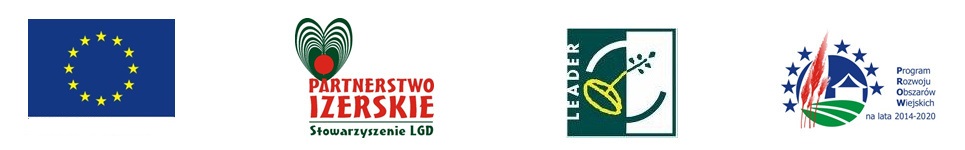 Europejski Fundusz Rolny na rzecz Rozwoju Obszarów Wiejskich: Europa inwestująca w obszary wiejskie""Stowarzyszenia Lokalna Grupa Działania – Partnerstwo Izerskie ogłasza nabór wniosków o dofinansowanie w ramach poddziałania 19.2 „Wsparcie na wdrażanie operacji w ramach strategii rozwoju lokalnego kierowanego przez społeczność” objętego Programem Rozwoju Obszarów Wiejskich na lata 2014-2020 na działanie:	Nr ogłoszenia o naborze: 1/2021 - Zakładanie działalności gospodarczych	Nr ogłoszenia o naborze: 2/2021 - Rozwój działalności gospodarczychTermin naboru wniosków: 11.01.2021-25.01.2021r. w godz. 9:00-13:00Szczegółowe informacje znajdują się na stronie www.lgdpartnerstwoizerskie.pl lub w biurze Stowarzyszenia LGD Partnerstwo Izerskie, Ubocze 300, 59-620 Gryfów Śląski, tel. 757813163, e-mail:biuro@lgdpartnerstwoizerskie.plLink do ogłoszeń : http://lgdpartnerstwoizerskie.pl/ogloszenie-1-2021/http://lgdpartnerstwoizerskie.pl/ogloszenie-2-2021/